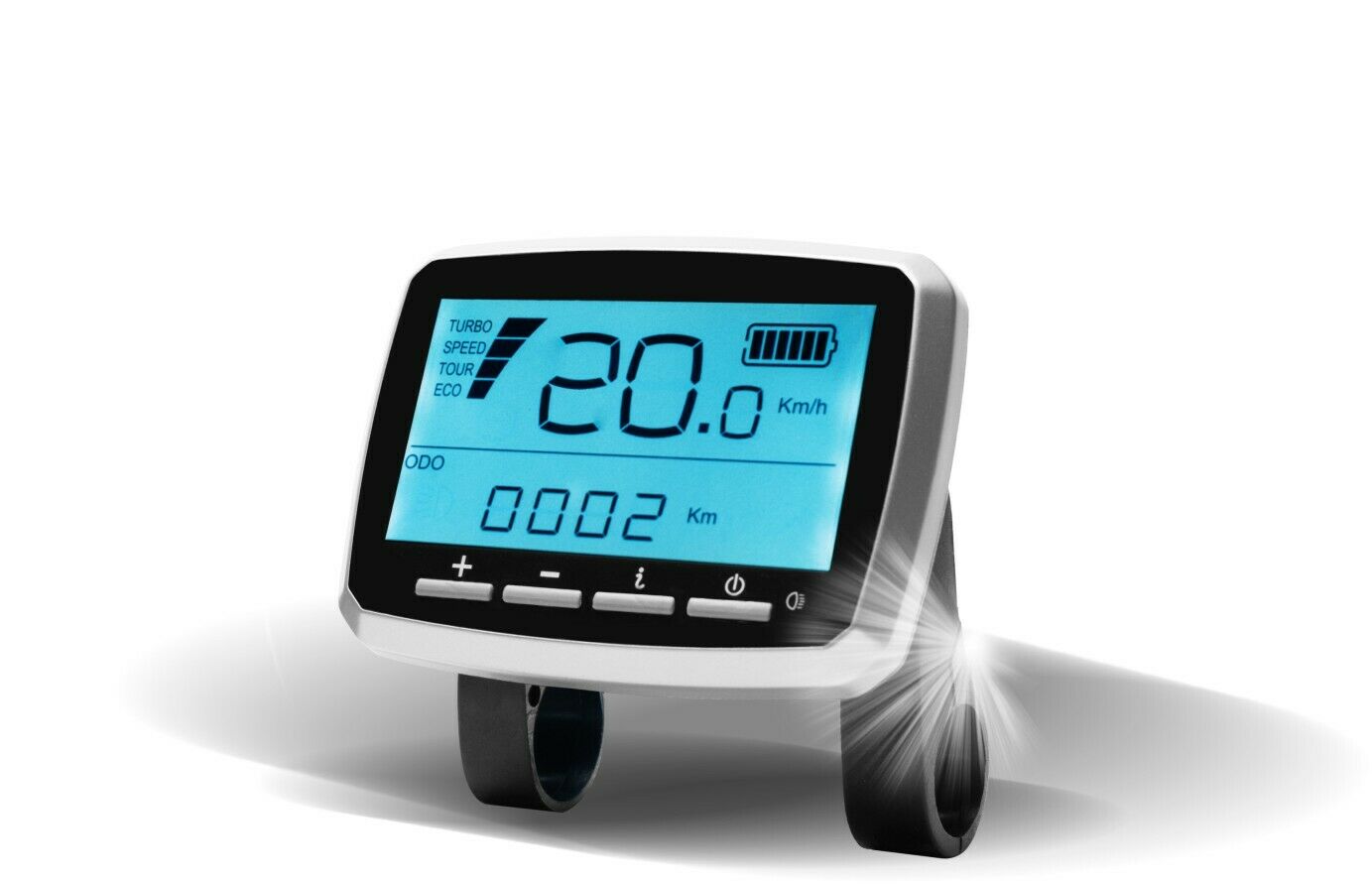 Technical Specifications1. General InformationThis intelligent VLCD-5 device is designed especially for electric bicycle. It’s mainly used to control the power assist, to show the consumption and charge status of the battery, to measure and show the speed of the bicycle and to record the trip distance.This manual will guide you through the functionality of the device and its features. Read the manual carefully to familiarize yourself quickly with the device. Expert advice, along with regular care and maintenance can extend the lifetime of your product!2. InstallationMount the display on the handlebar and connect it. Please refer to Image 1, 2 and 3Mount the set on the handlebar using the display-pedestal.Connect the display to the remote control. Insert the brake-levers plugs into the back of the display.Connect the display to the motor.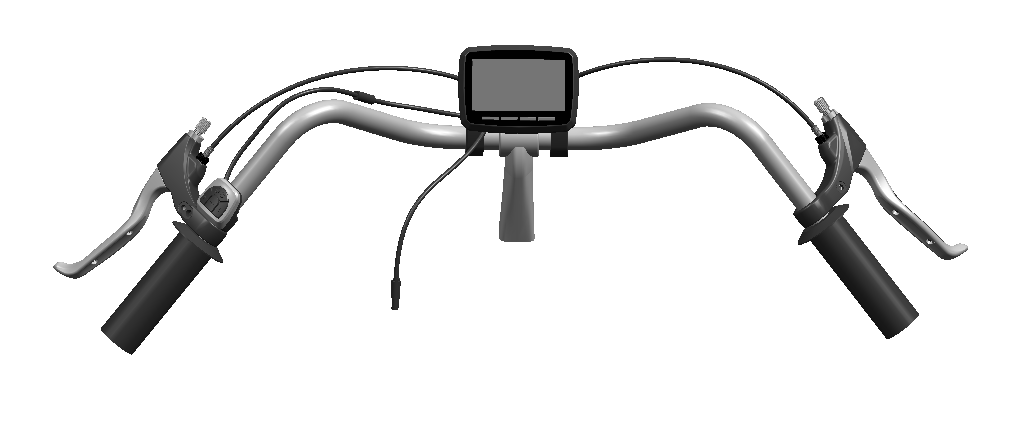 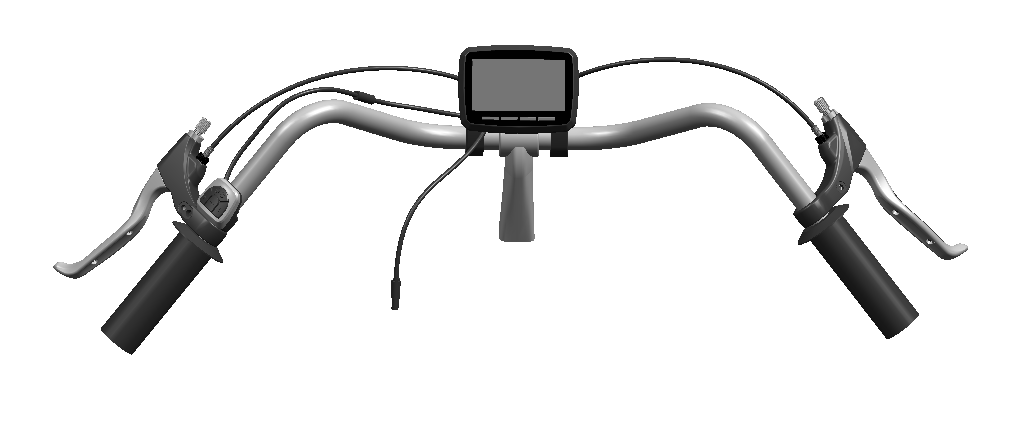 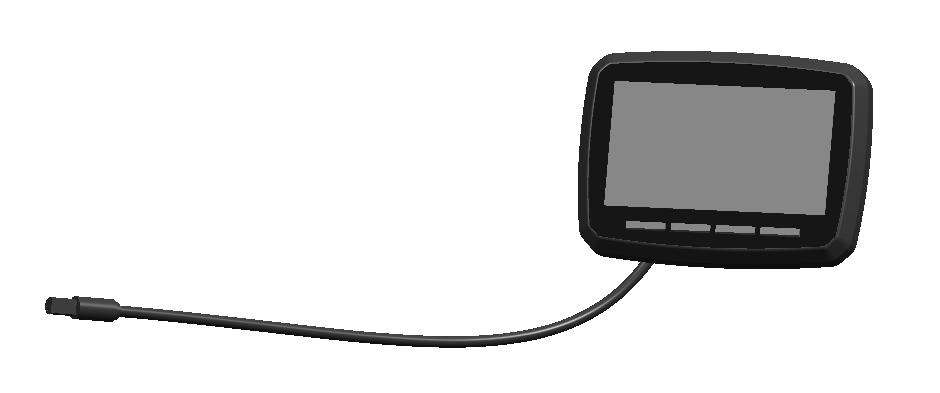 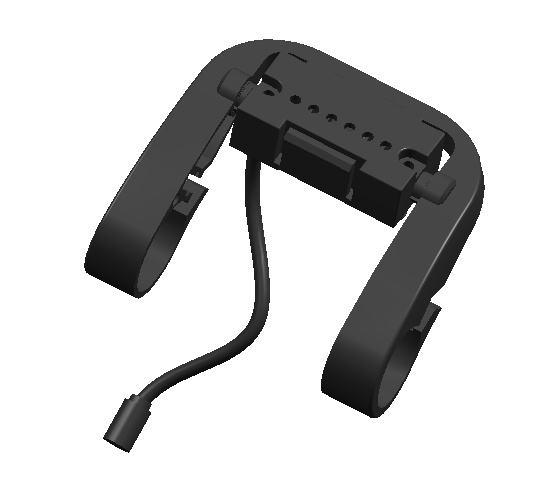 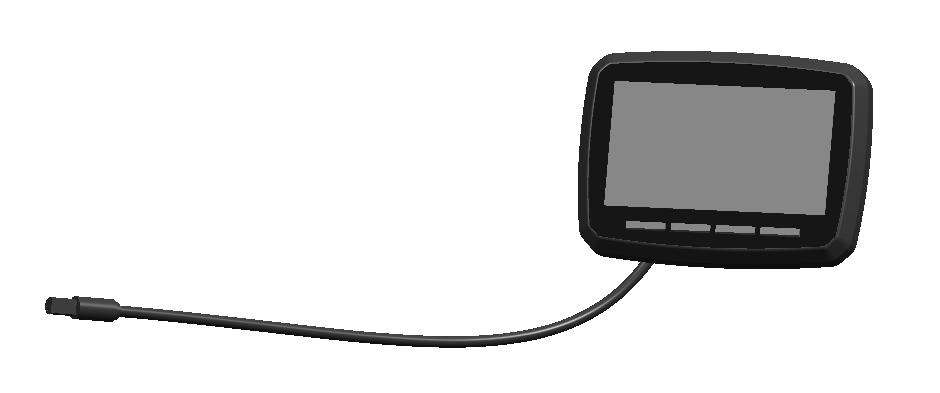 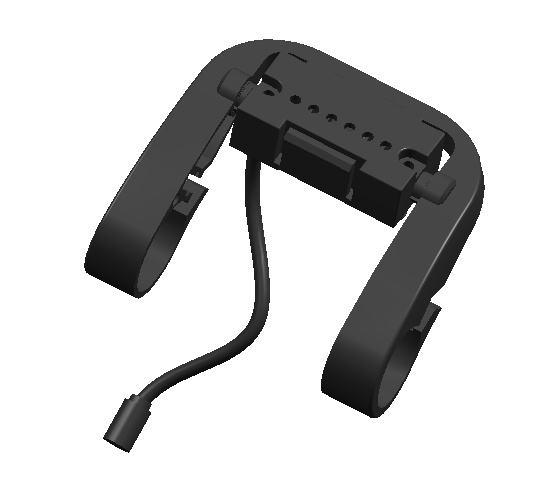 3. VLCD-5 Wire-System 4. Function DescriptionSpeed display: Shows current speed in Km/h or Mile/h (switchable).Battery state indicator: Four horizontal bars show the state of battery charge (each bar stands for about 25% of remaining capacity); flickers to remind you to charge the battery.Trip distance: Shows the trip distance, can be manually reset. Resets when the system is switched off.Cumulative distance (ODO): Shows total distance from initial use of the system.Trip time: Shows how long the bike has been in use (for specific trip).Average speed: Shows the average speed.Power Assist: Indicates the power assist level. There are 4 levels: Turbo, Speed, Tour Eco. Backlight: Switch between 2 levels of brightness, default is backlight off.Wheel diameter setting: Select wheel-diameter between 14 - 32 inch. Default is 26 inch.Speed sensor setting: Select the number of the magnets used for the speed sensor, default value is 1.Speed unit: Switch between speed units, Km/h or Mile/h.6km/h throttle setting: Select function of 6km, default is OFF.Maximum speed setting: Select maximal speed between 15 km/h and 45km/h; Default is 25Km/h.Assist ratio setting (reserved): Select the ratio; Default is 16.Zone setting (reserved): Select the area. Default is Europe. Speed limit setting: default is ON.Software version: Shows the current version of the device’s software.Error code: When the kit is powered up, the system runs a self-checkup. If there are any issues, a corresponding error code will be shown on the screen.Torque signal value (reserved): Torque signal value displays.Initial torque value (reserved): Initial torque signal value displays.5. Operation Procedure
5.1 Button Definition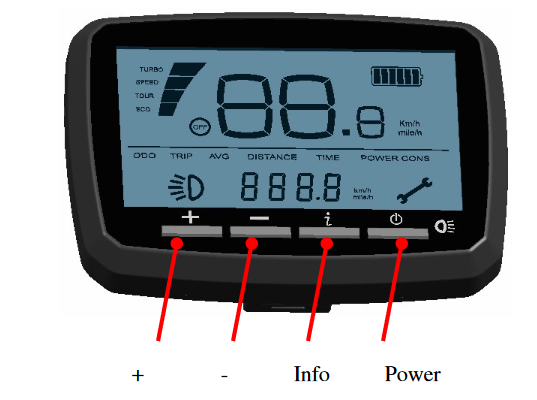 Image 4 - Buttons5.2 Operation and SettingPower, on/off 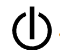 Press the Power button to switch on the display. When the display is on, press and hold the Power button for 2 seconds to switch the display off. Note that the display turns off automatically after 5 minutes of inactivity.Power Assist  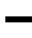 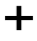 There are 4 levels of assistance, which allows you to control the performance of the bicycle as well as the consumption of the battery. Use the +/- buttons to adjust the power assist level. The default is ECO (minimum) assist.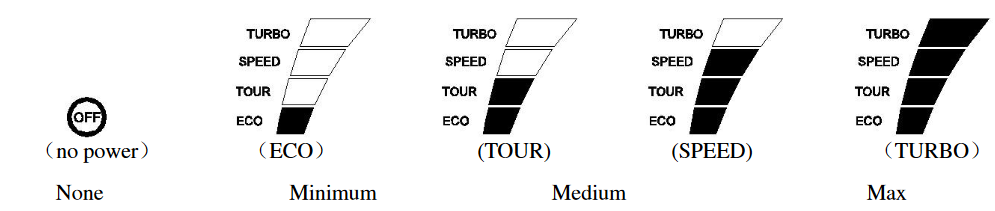 Image 5 - Power Assist LevelsInfo 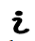 The Info button allows you to switch between 4 different types of information: Cumulative distance (odometer, ODO); Trip distance (TRIP); Average speed (AVG); Single trip time (TIME).Each press of the button will show the next info, in this order: ODO → TRIP → AVG → TIME5.3 Basic FunctionsBacklightQuickly press the Power button to switch on the background lighting.Odometer (ODO)  When odometer (ODO) is shown, press and hold the Power, + and - buttons simultaneously for 10 seconds to reset the ODO.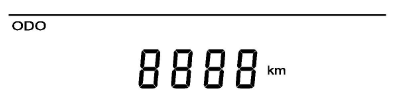 Image 6 - Odometer (ODO)Trip Distance In the trip distance state (TRIP), press the Info button for 2 seconds to reset the counter and the time.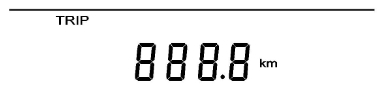 Image 7 - Trip Distance (TRIP)Average Speed (AVG)Shows the average speed of the current trip (average speed = trip distance / movement time), speed resolution is 0.1km/h (mil/h), full range is 99 km/h or 99.9 mil/h.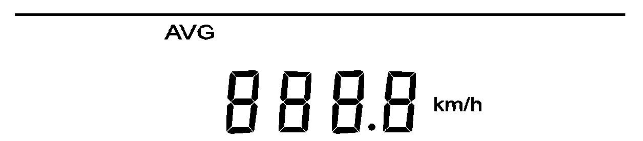 Image 8 - Average Speed (AVG)Riding Time (TIME)Shows the time of a single trip. 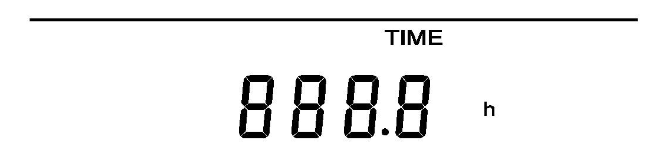 Image 9 - Riding Time (TIME)Diagnostic Mode If the controller encounters an error, a wrench icon will appear on the bottom right side of the screen, and the relevant error code will be shown on the top half of the display (see table below).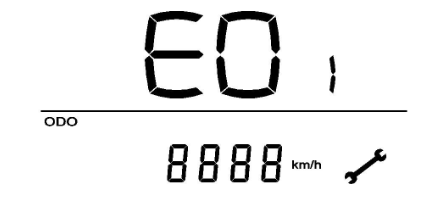 Image 10 - Diagnostic CodeError Codes Explained5.4 Settings ModeEnter Settings ModeTo show the hidden settings, press the Power and the Info buttons simultaneously for 3 seconds on the startup screen, then quick press the Info button 4 times, you will then see the first setting. If you leave the setting menu for a few seconds, the display will exit the settings mode. There are 11 setting modes (odometer, trip distance, average speed, single trip time, wheel diameter selection, magnet number selection, speed unit selection, 6/Km/h function selection, top speed selection, power adjustment selection, mode selection). Default is odometer. Wheel Diameter Selection (d1)  Use the Info button to enter the diameter selection, then press + or - button to choose the correct diameter (in inches). The default value is 26“. 
Note that setting up the wheel diameter is crucial in order to allow the system to correctly calculate the bicycle ‘s speed and the trip distance. 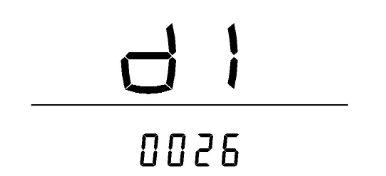 Image 11 - Wheel Diameter Selection (d1)Spoke Magnet Number Selection (cc)  Use the Info button to enter the magnet number selection, press the + or – buttons to choose the number of magnets 1-12. The default is 1. 
The number represents the number of pulses from one complete rotation of the wheel.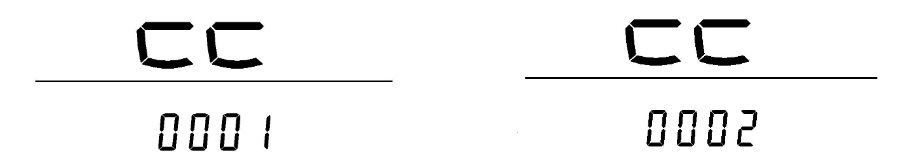 Image 12 - Spoke Magnet Number Selection (cc)Speed Units Selection (km/h or mil/h)Use the + button to enter the speed units’ interface, press the + button to switch between km/h and mil/h. The default is Km/h.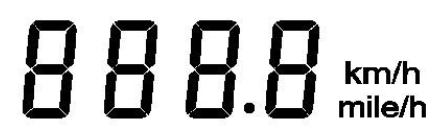 Image 13 - Speed Unit Selection6km/h SettingUse the Info button to enter the 6Km/h function selection, press the + buttons to switch between ON/OFF. Default is OFF. Press and hold the – button for 3 seconds in neutral to enter the 6Km/h rotation motor, when selecting is available.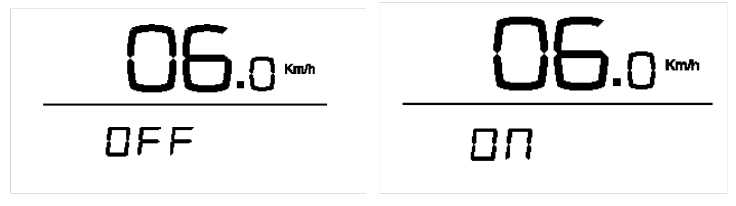 Image 14 - 6Km/h FunctionSpeed Limit Setting (SD)Use the Info button to enter the speed limit selection, press + or - to set the speed limit between 15 and 45. The default is 25Km/h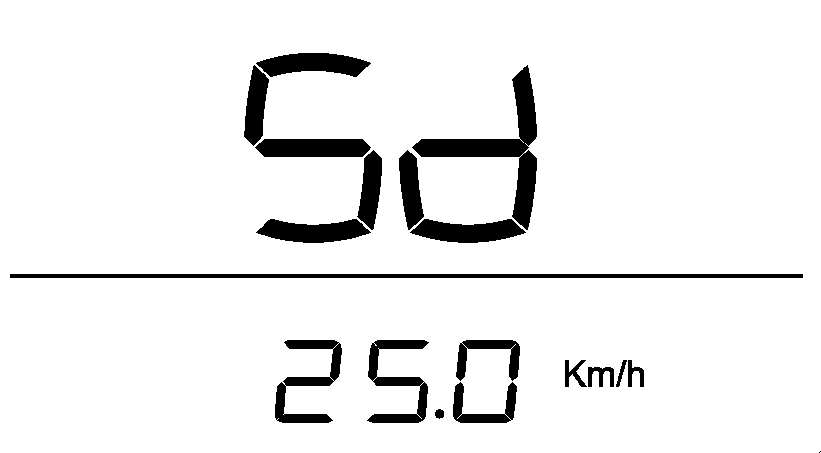 Image 15 - Speed Limit Setting (SD)Power setting (A)Use the Info button to enter the power adjustment submenu, press + or - buttons to select between 6 and 35. The default is 16.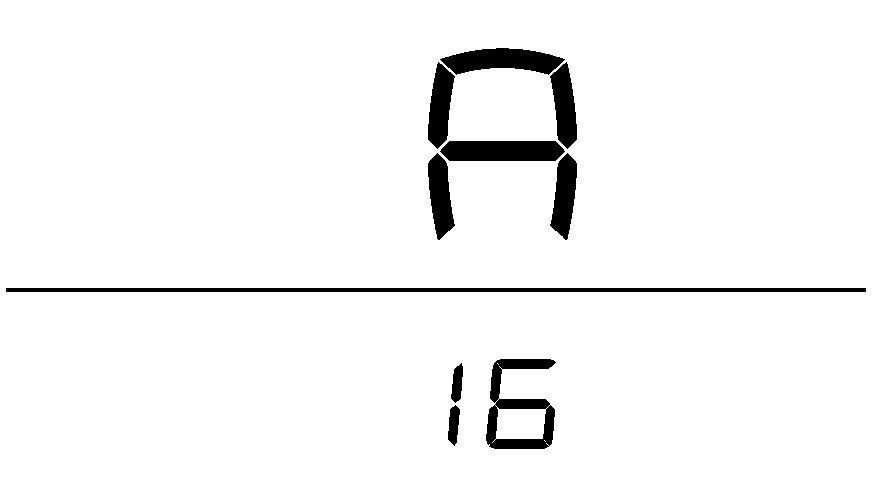 Image 16 - Power Setting (A)Zone Mode Setting (M)Use the Info button to enter the mode submenu, press + button to switch between Japan and Europe. Default is Europe.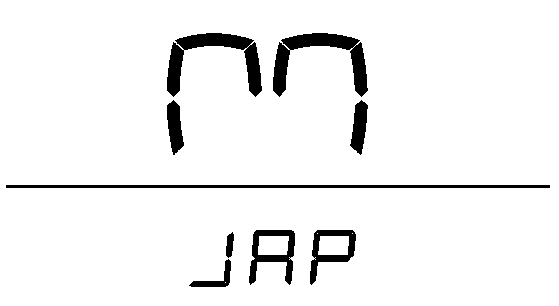 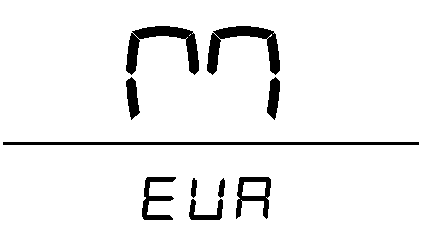 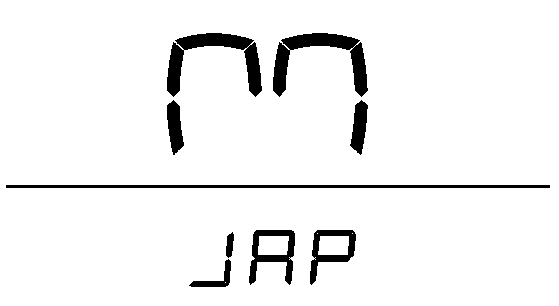 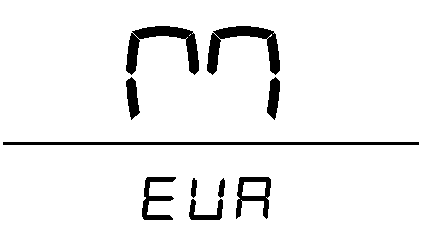 Software VersionUse the Info button to show the current software version of the device.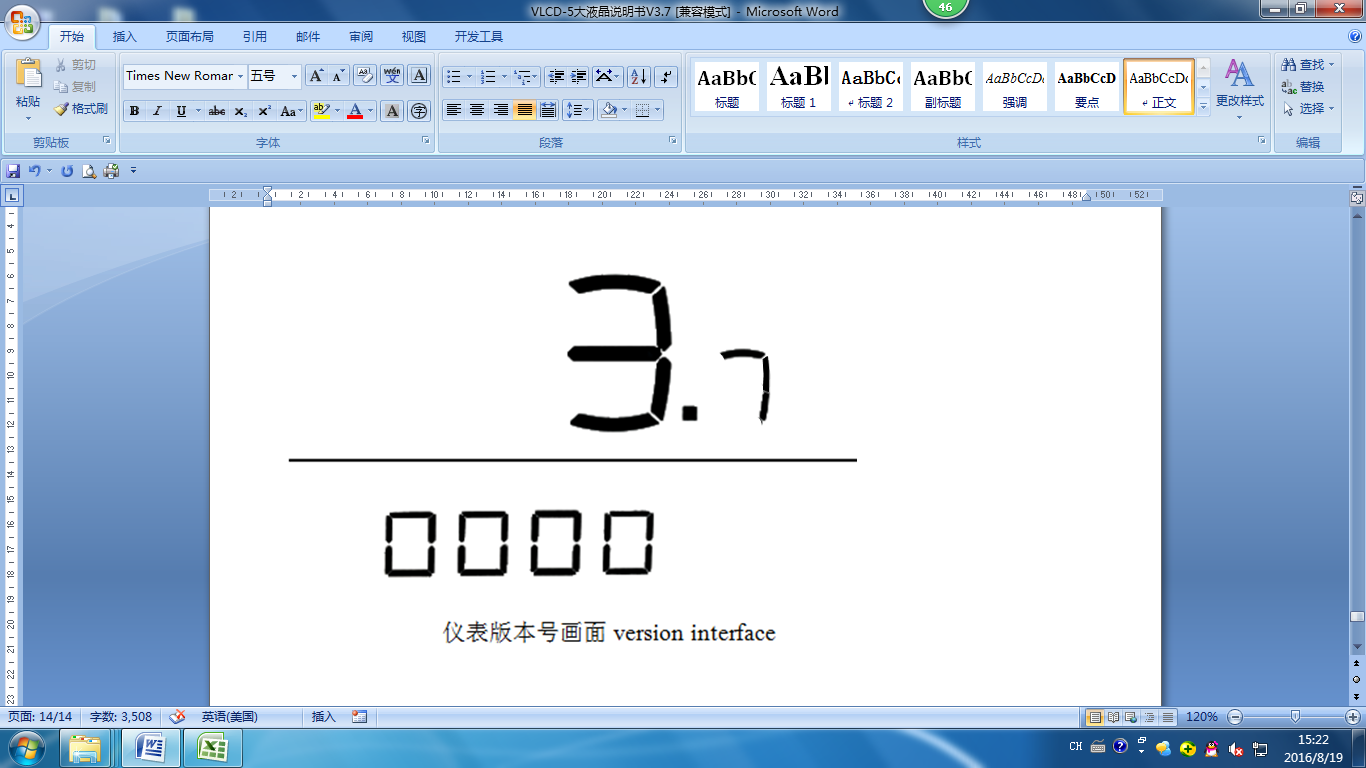 Image 18 - Software Version5.5 Torque Signal Value Display (TE) - For Service Inspection Use OnlyPress the Info and the Power buttons simultaneously for 10 seconds under ODO menu, then press only the Info button to show “ODO”, “TRIP”, “AVG”, “TIME”, “TE” (torque value) and “TE1” (initial torque value) respectively and circularly.Under submenu “TE” or „TE1“, press Info again to show the torque value, which is for service inspection use only.ODO → TRIP → AVG → TIME → TE → TE1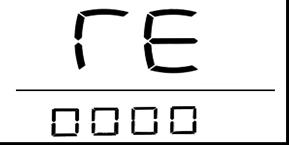 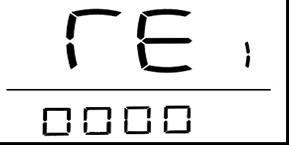 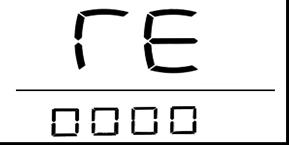 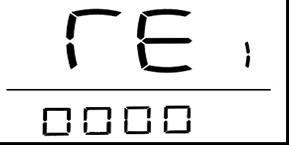 EC Declaration of ConformityWe hereby declare that the product described in its design and construction and in the form as delivered by ENERdan GmbH complies with the essential health and safety requirements of the EC directives. Identification of products / product typesArticle 899500020 Tongsheng Display VLCD-5This product complies with the following EC directives2001/95 / EC DIRECTIVE FOR GENERAL PRODUCT SAFETY 2004/108 / EC DIRECTIVE FOR ELECTROMAGNETIC COMPATIBILITY  Applicable standardsDIN EN 15194: 2009 / A1: 2011: Bicycles - Electrically powered bicycles - EPAC BicyclesResponsibilityENERdan GmbH Max-Planck-Str. 7 D-12489 Berlinwww.enerdan.de General Manager: Assi Rutzki 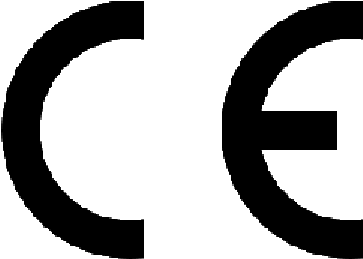 +49 (0) 30-5770 344 3511 July 2019VLCD-5 Display for Electric Bicycle
User ManualProductVLCD-5Operating VoltageDC 11V - 60VMaximal  Operating Current70mA (11V)    32mA (50V)Display Type (21x4 segment LCD)Measuring the Speed1-12 pulses for each round of the wheelOperating Temperature(-20)°C – (+70)°CBacklightLED 200cd/m2 (White LED mode, brightness: 200cd/m2)Dimensions(102.5 mm × 75.5 mm×28 mm (excluding thickness of Pedestal)OrangeRX (Receiver)BrownTX (Transmitor)WhiteLow currentGreenPowerBlackEarthingPurpleBrakesError CodeMeaningE02Motor general fault or motor short circuitE03Controller failureE04Throttle failureE05Low batteryE06Turn on the motor with cyclist’s feet on the pedal (for coaster brake version)